«Disney Birthday»LUNDI 25MARDI 26MERCREDI 27JEUDI 28VENDREDI 29Accueil de 7h30 à 9h00Accueil de 7h30 à 9h00Accueil de 7h30 à 9h00Accueil de 7h30 à 9h00Accueil de 7h30 à 9h00OHANA:*Ma plage privéeHAKUNA MATATA :*Pâte à sel Mickey*Jeux sportifsMAHANA :*Initiation basket (intervenant au cosec)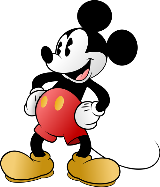 OHANA:*Watercolor*Petits jeux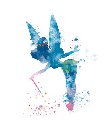 HAKUNA MATATA :*Jeux sportifs (parcours santé)MAHANA :*Petits jeux au petit boisInscription à la journéeFaisonsLa Fête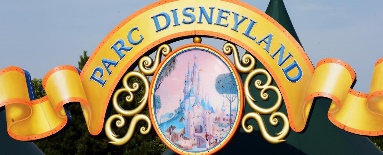 OHANA :*Au petit bonheur la chanceHAKUNA MATATA :*Cadre photo*Jeu du béretMAHANA :*Carte de remerciements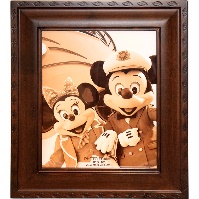 OHANA:*Dragon et compagnie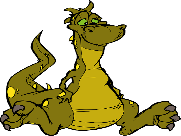  HAKUNA MATATA :*Thèque (stade)MAHANA :*Jeux sportifs*Jeux d’eauREPAS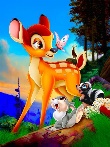 REPASPIQUE NIQUE REPASREPASOHANA:*PlaymaisHAKUNA MATATA :*Parcours de motricité*Jeux d’eauMAHANA :*Je décore ma salle*Petits jeuxSiesteOHANA:*BraceletsHAKUNA MATATA :*La rose de la belle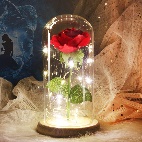 *Jeux d’eauMAHANA :*Epée et baguette magiqueAu CentreDe Loisirs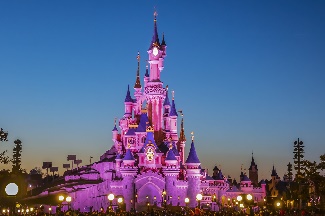 SiesteOHANA:*Dessin magiqueHAKUNA MATATA :*Le château de la princesse*Jeux de constructionMAHANA :*Décore tes personnages Disney*Jeux d’eauSiesteOHANA:*Cinéma au centre de loisirsHAKUNA MATATA :*Cinéma au centre de loisirsMAHANA :*Cinéma au centre de loisirsPortes ouvertes aux familles       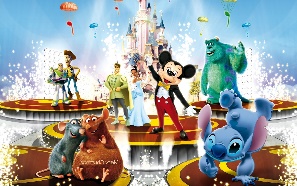 Accueil de 17h à 18h15Accueil de 17h à 18h15Accueil de 17h à 18h15Accueil de 17h à 18h15Accueil de 17h à 18h15